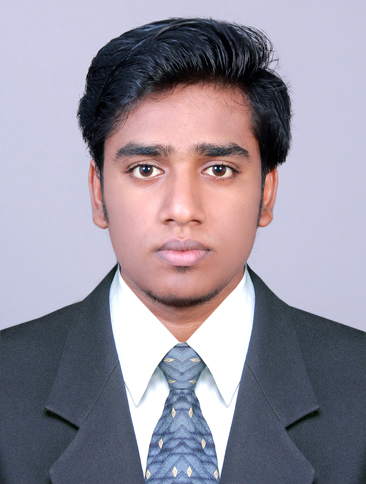  PROFESSIONAL EXPERIENCE